Notes/Procedures in the use and/or application of this document:Compliance with these procedures is in accordance with the Code of Professional Conduct and Client Care (the Code”) as required section 14 of the Real Estate Agents Act (2008) (“the Act”).Definitions: A Prospective Client means a person who is considering or intending to enter into an agency agreement with an agent to carry  out real estate agency workA Customer means a person who is a buyer or a potential buyer of land or a business and who is not a client as defined under section 4 of the Act.Agents License authorises the licensee to carry out real estate agency work on his or her own account, whether in partnership or otherwise in accordance with s 48 of the ActBranch Managers License authorises the licensee to carry out real estate agency work for or on behalf of an agent in accordance with s 49 of the Act. Salespersons License authorises the licensee to carry out real estate agency work for or on behalf of an agent in accordance with s 49 of the Act. A Licensee must ensure that prospective clients and customers are aware of the complaints procedures herein before entering into any contractual agreement.A  Licensee must ensure that prospective clients, clients and customers are aware that they may access the Authorities complaints process without first using the in-house procedures; and that any use of the in-house procedure does not preclude their making a complaint to the Authority. Use of this form must be actioned immediately a Prospective Client, a Client or a Customer raises a complaint with the Office in respect of an Agent.This document must be completed to the fullest extent possible.You must attach copies of all supporting documentation.This document must be signed by the Agent License Holder.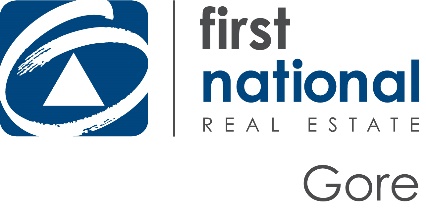 Office Complaint RecordOffice Complaint RecordLicensee Name:                                      License Number:Licensee Name:                                      License Number:Licensee Name:                                      License Number:Licensee Name:                                      License Number:Licensee Name:                                      License Number:(circle one)    Agent /  Branch Manager / Salesperson (circle one)    Agent /  Branch Manager / Salesperson (circle one)    Agent /  Branch Manager / Salesperson (circle one)    Agent /  Branch Manager / Salesperson (circle one)    Agent /  Branch Manager / Salesperson (circle one)    Agent /  Branch Manager / Salesperson (circle one)    Agent /  Branch Manager / Salesperson Date:Date:Date:Date:Date:Date:Date:Complainant  Name:Complainant  Name:Complainant  Name:Complainant  Name:Complainant  Name:Complainant  Name:Complainant  Name:(circle one)     Customer / Prospective Client  / Other(circle one)     Customer / Prospective Client  / Other(circle one)     Customer / Prospective Client  / Other(circle one)     Customer / Prospective Client  / Other(circle one)     Customer / Prospective Client  / Other(circle one)     Customer / Prospective Client  / Other(circle one)     Customer / Prospective Client  / OtherComplainant  Address:Complainant  Address:Complainant  Address:Complainant  Address:Complainant  Address:Complainant  Address:Complainant  Address:Please tick subject of Complaint:Please tick subject of Complaint:Please tick subject of Complaint:Please tick subject of Complaint:Please tick subject of Complaint:Please tick subject of Complaint:Please tick subject of Complaint:CommissionAgent Performance Other (please specify)Other (please specify)Contract PerformanceRebates, discountsConflicts of interestOffice PerformanceBrief Description of Complaint:Brief Description of Complaint:Brief Description of Complaint:Brief Description of Complaint:Brief Description of Complaint:Brief Description of Complaint:Brief Description of Complaint:Circumstances giving rise to the complaint:Circumstances giving rise to the complaint:Circumstances giving rise to the complaint:Circumstances giving rise to the complaint:Circumstances giving rise to the complaint:Circumstances giving rise to the complaint:Circumstances giving rise to the complaint:Please list supporting documents, and tick if actual copies attached Please list supporting documents, and tick if actual copies attached Please list supporting documents, and tick if actual copies attached Please list supporting documents, and tick if actual copies attached Please list supporting documents, and tick if actual copies attached Please list supporting documents, and tick if actual copies attached Please list supporting documents, and tick if actual copies attached □ Transaction and Representation Report□ Transaction and Representation Report□ Transaction and Representation Report□ Transaction and Representation Report□ Transaction and Representation Report□ Transaction and Representation Report□ Transaction and Representation Report□□□□□□□□□□□□□□□□□□□□□Licensee discussion with complainantDate:Office discussion with complainant:Date:Proposed resolution:Resolution implemented and checked Date:Recorded by:Date:Contact with Real Estate Authority (yes/no)Date:Office use onlyOffice use onlyREAA Charge Laid:Date:Person responding:Person responding:Response to charge:Response to charge: